BOA Gallery ……..…… ……… ………$1,200 (Sun-Thurs) $2,000 (Fri-Sat)*Rental rates are not available by the hour.  *Max of 4 hours event time frame. *Events start time varies depending upon the day of the week and exhibit hours, and must   conclude by 10 p.m.  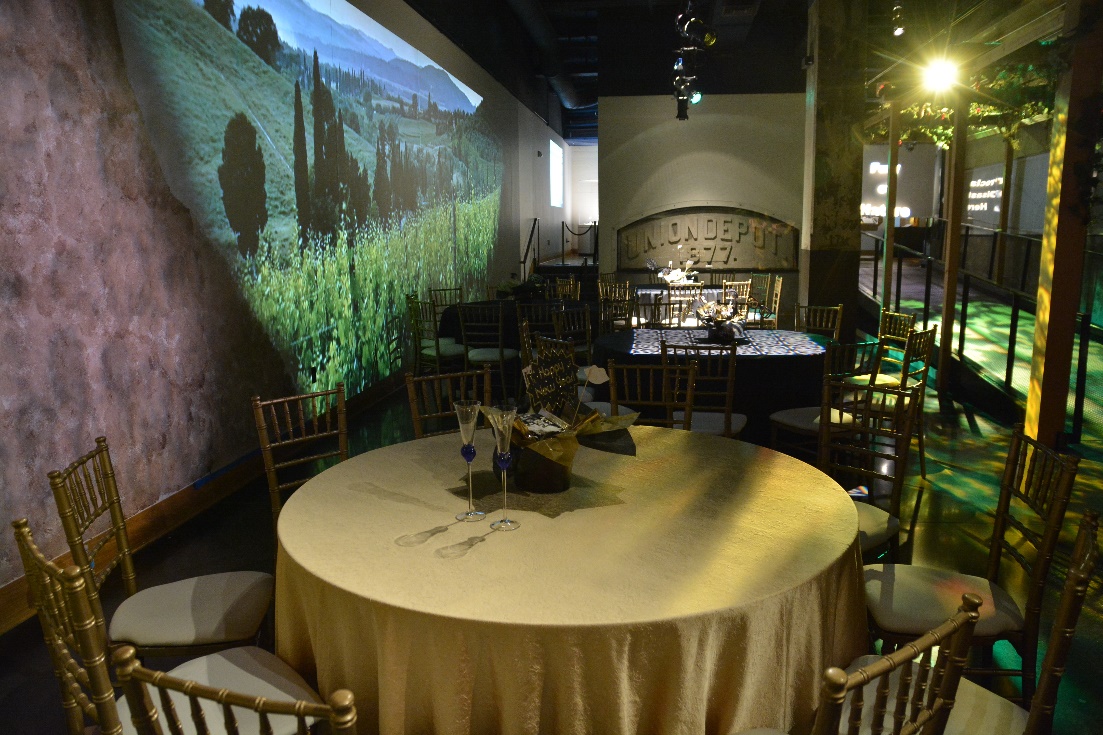 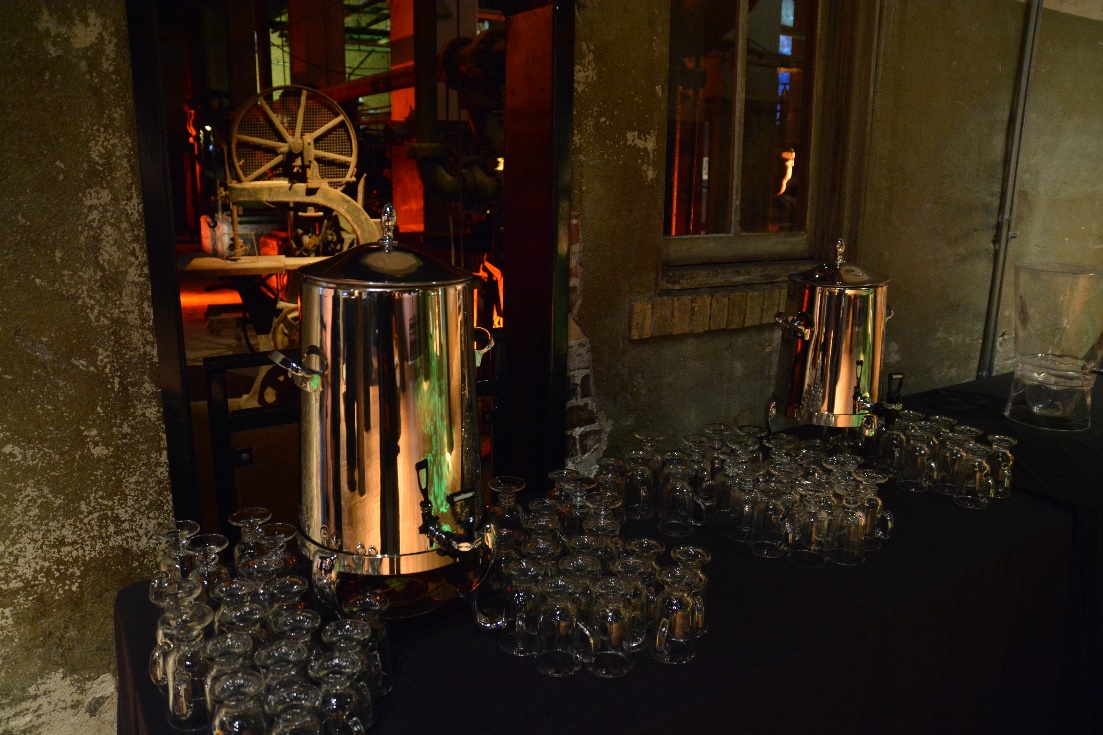 Reception Capacity: 			400 (standing only) Banquet Capacity: 			120  Room Rental Includes: Furniture: 	10 Bar High Tables 	10- 66” rounds (seat 10) w/ black table linens 	 2- 6ft tables for registration w/ black table linens and 2 chairs Audio/Visual: House sound system for background music. Other Amenities:  	Historic architecture. 	Exposed ceilings 	View of original pump room.  	Private restrooms during event 	*can add private access into the traveling exhibition (ask for details, additional cost	Catering:Approved Caterers: Pierpont’s at Union Station- Robbie McGowan,Catering Director  rmcgowan@pierponts.comBrancato’s Catering- Jennifer Fuentes, Catering Manager, jfuentes@brancatoscatering.comQ39 BBQ- Michael Naegele, Catering Manager, michael@q39.comLon Lane Inspired Occasions, Jeff French, Catering Manager, jeff@inspiredoccasionskc.comSheraton/ Westin Crown Center, Chrissy Frazier, Chrissy.Frazier@starwoodhotels.com*if you have special traditional menu requirements please let us know so we can discuss options. Bar Service: (no other vendors  permitted to provide this service)Pierpont’s at Union Station Brancato’s Catering Rentals: (exclusive provider)All Season’s Event Rental, Jennifer Fuentes, jfuentes@allseasonstentrental.comEntertainment/ DJ Services: Any vendor of choice can be used for these services. Cake, Cupcakes, Desserts:Any vendor of choice can be used for this service. Floral/ Photography:Any vendor of choice can be used for these services. Valet: In-house contracted vendor, quotes can be provided upon request. Décor Policies: No open flame candles (LED/ battery operated)No helium balloons No Confetti/ GlitterNo taping to walls or surfaces Considerations: Union Station does not provide carts or dollies for vendors.   Union Station does not provide power/extension cords.No carts or dollies permitted on the marble floors that do not have non-marking white or grey wheels. Parking: Union Station visitor garage rates- $5-$8 Front surface lots- $12-$20  Booking Process: Contract to confirmation-  7 days from the receipt of the contract signed copy is due. 50% non-refundable deposit is due when contract is returned. Checks (payable to Union Station), Cash, Credit Card or Debit Card accepted. *if paying by check or cash, Union Station still requires a CC on file. Final balance due 30 days prior to the event date.  Cancellation Process: Deposit is non-refundable, date is transferrable with the deposit within the same calendar year. 31 days or more before the event date, no additional monies due. 30 days or less, full payment